1. Общие положения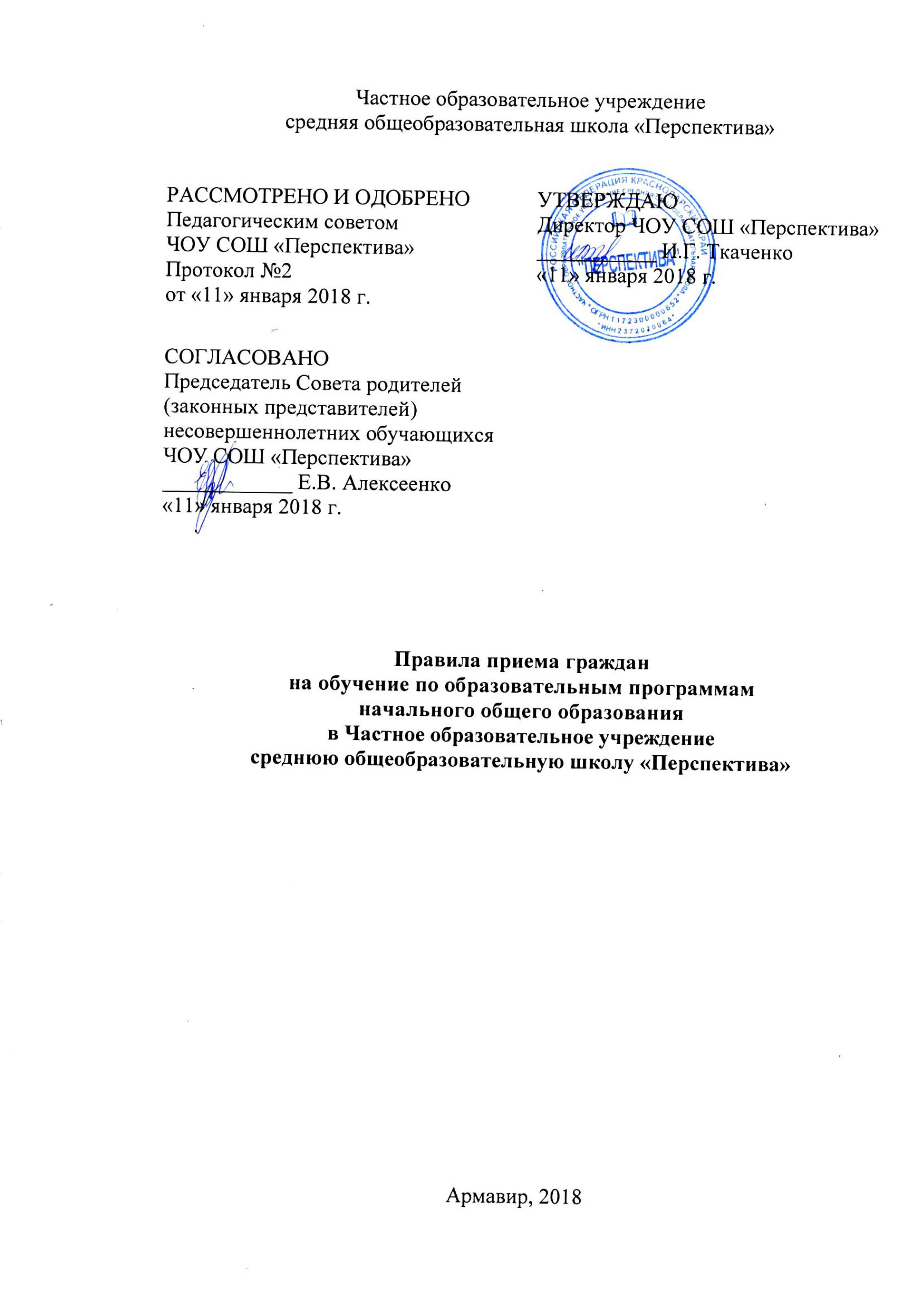 1.1. Настоящие Правила приема граждан на обучение по образовательным программам начального общего образования (далее – Правила) регламентирует прием граждан Российской Федерации (далее – граждане, дети) в Частное образовательное учреждение среднюю общеобразовательную школу «Перспектива» (далее – ЧОУ СОШ «Перспектива», Школа) по договорам об образовании, заключаемым при приеме на обучение за счет средств физических и (или) юридических лиц (далее – договор об оказании платных образовательных услуг).Прием иностранных граждан и лиц без гражданства, в том числе соотечественников за рубежом, в ЧОУ СОШ «Перспектива» для обучения по общеобразовательным программам осуществляется по договорам об оказании платных образовательных услуг в соответствии с международными договорами Российской Федерации, Федеральным законом от 29 декабря 2012 г. N 273-ФЗ «Об образовании в Российской Федерации» и настоящими Правилами.1.2. Правила разработаны на основе:Федерального закона РФ «Об образовании в Российской Федерации» от 29 декабря 2012 г. №273-ФЗ; Приказа Министерства образования и науки Российской Федерации от 22 января 2014 г. № 32 «Об утверждении Порядка приема граждан на обучение по образовательным программам начального общего, основного общего и среднего общего образования»;Приказа Министерства образования и науки Российской Федерации от 30 августа 2013 г. № 1015 «Об утверждении Порядка организации и осуществления образовательной деятельности по основным общеобразовательным программам – образовательным программам начального общего, основного общего и среднего общего образования»;Приказа Министерства образования и науки РФ от 9 декабря 2013 г. № 1315 «Об утверждении примерной формы договора об образовании по образовательным программам начального общего, основного общего и среднего общего образования»;Устава Школы.В случае вступления в законную силу новых нормативных документов, касающихся образовательной деятельности по программам начального общего образования, в настоящие Правила вносятся актуальные изменения.1.3. Правила приема на обучение по общеобразовательным программам начального общего образования устанавливаются в части, не урегулированной законодательством об образовании, ЧОУ СОШ «Перспектива» самостоятельно.2. Организация приема в Школу2.1. Правила приема на обучение по основным общеобразовательным программам начального общего образования обеспечивают прием в ЧОУ СОШ «Перспектива» граждан, имеющих право на получение общего образования соответствующего уровня.2.2. Прием на обучение по основным общеобразовательным программам начального общего образования проводится на общедоступной основе.2.3. Прием детей в ЧОУ СОШ «Перспектива» ведется при наличии вакантных мест в течение всего текущего учебного года. 2.4. В приеме в ЧОУ СОШ «Перспектива» может быть отказано только по причине отсутствия в ней свободных мест.2.5. ЧОУ СОШ «Перспектива» знакомит родителей (законных представителей) поступающего со своим уставом, с лицензией на осуществление образовательной деятельности, со свидетельством о государственной аккредитации, с образовательными программами и другими документами, регламентирующими организацию и осуществление образовательной деятельности, права и обязанности обучающихся.2.6. ЧОУ СОШ «Перспектива» с целью проведения организованного приема граждан в первый класс размещает на информационном стенде, на официальном сайте в сети «Интернет», в средствах массовой информации (в том числе электронных) информацию о правилах приема в Школу.2.7. В первый класс принимаются дети, достигшие на 1 сентября текущего года возраста не менее 6 лет 6 месяцев, если нет противопоказаний по состоянию здоровья, но не позже достижения ими возраста 8 лет. 2.8. По заявлению родителей (законных представителей) детей Учредитель вправе разрешить (или отказать) прием детей в ЧОУ СОШ «Перспектива» на обучение по образовательным программам начального общего образования в более раннем или более позднем возрасте.3. Прием документов для зачисления в Школу 3.1. Прием граждан в ЧОУ СОШ «Перспектива» осуществляется по личному заявлению родителя (законного представителя) ребенка при предъявлении оригинала документа, удостоверяющего личность родителя (законного представителя), либо оригинала документа, удостоверяющего личность иностранного гражданина и лица без гражданства в Российской Федерации в соответствии со статьей 10 Федерального закона от 25 июля 2002 г. № 115-ФЗ «О правовом положении иностранных граждан в Российской Федерации».ЧОУ СОШ «Перспектива» не осуществляет прием указанного заявления в форме электронного документа с использованием информационно-телекоммуникационных сетей общего пользования.3.2. В заявлении родителями (законными представителями) ребенка указываются следующие сведения:а) фамилия, имя, отчество (последнее - при наличии) ребенка;б) дата и место рождения ребенка;в) фамилия, имя, отчество (последнее - при наличии) родителей (законных представителей) ребенка;г) адрес места жительства ребенка, его родителей (законных представителей);д) контактные телефоны родителей (законных представителей) ребенка.Примерная форма заявления размещается Школой на информационном стенде и (или) на официальном сайте Школы в сети «Интернет».3.3. При подаче заявления о приеме в ЧОУ СОШ «Перспектива» родители (законные представители) детей для зачисления ребенка предъявляют следующие документы:заявление родителя (законного представителя) ребенка в ЧОУ СОШ «Перспектива» (см. Приложение 1);паспорт одного из родителей (законного представителя) ребенка (оригинал и копию);свидетельство о рождении ребёнка (оригинал и копию);медицинскую карту ребёнка (форма № 026/у);медицинский полис ребёнка (оригинал и копию);2 цветных фотографии (3х4).Иностранные граждане и лица без гражданства все документы представляют на русском языке или вместе с заверенным в установленном порядке переводом на русский язык.3.4. Копии предъявляемых при приеме документов хранятся в ЧОУ СОШ «Перспектива» на время обучения ребенка.3.5. Родители (законные представители) детей имеют право по своему усмотрению представлять другие документы.3.6. Требование предоставления других документов в качестве основания для приема детей в ЧОУ СОШ «Перспектива» не допускается.3.7. Факт ознакомления родителей (законных представителей) ребенка с лицензией на осуществление образовательной деятельности, со свидетельством о государственной аккредитации Школы, уставом Школы фиксируется в заявлении о приеме и заверяется личной подписью родителей (законных представителей) ребенка.Подписью родителей (законных представителей) ребенка фиксируется также согласие на обработку их персональных данных и персональных данных ребенка в порядке, установленном законодательством Российской Федерации.3.8. Прием заявлений в первый класс ЧОУ СОШ «Перспектива» для граждан начинается не позднее 1 февраля текущего года.3.9. Для удобства родителей (законных представителей) детей ЧОУ СОШ «Перспектива» устанавливает график приема документов.3.10. Дети с ограниченными возможностями здоровья принимаются на обучение по адаптированной основной общеобразовательной программе только с согласия их родителей (законных представителей) и на основании рекомендаций психолого-медико-педагогической комиссии.3.11. Документы, представленные родителями (законными представителями) детей, регистрируются в журнале приема заявлений (см. Приложение 2). После регистрации заявления родителям (законным представителям) детей выдается расписка в получении документов (см. Приложение 3), содержащая информацию о регистрационном номере заявления о приеме ребенка в ЧОУ СОШ «Перспектива», о перечне представленных документов. Расписка заверяется подписью должностного лица ЧОУ СОШ «Перспектива», ответственного за прием документов, и печатью Школы.4. Зачисление в Школу4.1. Зачисление в ЧОУ СОШ «Перспектива» оформляется приказом директора Школы в течение 7 рабочих дней после приема документов.4.2. Приказы о приеме детей на обучение размещаются на информационном стенде ЧОУ СОШ «Перспектива» в день их издания.4.3. На каждого ребенка, зачисленного в ЧОУ СОШ «Перспектива», заводится личное дело, в котором хранятся все сданные документы.Приложение 1Форма заявления о приеме в ЧОУ СОШ «Перспектива»Регистрационный номер _______Директору ЧОУ СОШ «Перспектива»Ткаченко И.Г.____________________________________(фамилия, имя, отчество родителя (законного представителя) Адрес фактического проживания и (или) адрес регистрации: ____________________________________ ____________________________________ Телефон:_________________________ ЗАЯВЛЕНИЕ.Прошу принять моего ребенка (сына, дочь) __________________________________ (фамилия, имя, отчество ребенка) _____________________________________________________________________________(дата рождения, место рождения ребенка)_____________________________________________________________________________(место жительства ребенка)в ______ класс в Частное образовательное учреждение среднюю общеобразовательную школу «Перспектива» с «__» ______________ 201__ г. Окончил(а) ________ классов школы _______________________________________. (при приеме в 1-й класс не заполняется). Форма обучения: _____________________.(очная, очно-заочная, заочная)Изучал(а)________________________ язык. Сведения о родителях (законных представителей): _____________________________________________________________________________ (фамилия, имя, отчество (последнее - при наличии) родителей (законных представителей) ребенка)_____________________________________________________________________________ (адрес места жительства родителей (законных представителей) ребенка)_____________________________________________________________________________ (контактные телефоны родителей (законных представителей) ребенка)С лицензией на осуществление образовательной деятельности, со свидетельством о государственной аккредитации Школы, уставом Школы ознакомлен(а) ________________.(подпись)Согласен (согласна) на обработку своих персональных данных и персональных данных ребёнка в порядке, установленном законодательством РФ ____________________.(подпись)«___»____________201__ г.              ______________/_____________________/ (личная подпись)          (расшифровка подписи)Приложение 2Форма журнала регистрации заявлений о приеме в ЧОУ СОШ «Перспектива»Частное образовательное учреждениесредняя общеобразовательная школа «Перспектива»ЖУРНАЛрегистрации заявлений о приеме в школуНачат «____» ____________ 201__ г. Окончен «____» ____________ 201__ г. Приложение 1Форма расписки в получении документов Расписка о предоставленных документах при приеме гражданв ЧОУ СОШ «Перспектива» Выдана ______________________________________________________(ФИО заявителя)1. Регистрационный номер заявления _______ от «__» ________201__ г. 2. Перечень принятых документов:  3. Контактные телефоны: Директор ЧОУ СОШ «Перспектива» Ирина Геннадьевна Ткаченко8 (918)247-66-988 (86137) 3-88-51«___»____________201__ г.          ___________/___________________/(подпись)          (ФИО ответственного за прием документов)М.П.№ п/пДата обращения заявителя в ШколуРегистрационныйномер заявленияФИО ребенка, дата рожденияКлассФИО родителей (законных представителей)Адрес места регистрации ребенкаПеречень документов,  предоставляемыхродителями (законными представителями)Перечень документов,  предоставляемыхродителями (законными представителями)Перечень документов,  предоставляемыхродителями (законными представителями)Роспись родителей или законных представителей в получении расписки о приеме документовПодпись лица, принявшего документы№ п/пДата обращения заявителя в ШколуРегистрационныйномер заявленияФИО ребенка, дата рожденияКлассФИО родителей (законных представителей)Адрес места регистрации ребенкаЗаявление родителейКопия свидетельства о рожденииПрочие документыРоспись родителей или законных представителей в получении расписки о приеме документовПодпись лица, принявшего документызаявление о приёме в ЧОУ СОШ «Перспектива»копия паспорта одного из родителей (законного представителя) ребенкакопия свидетельства о рождении ребенка2 фотографии 3х4медицинская карта ребёнкакопия медицинского полиса ребёнка